السيرة الذاتية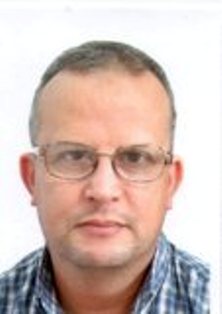 المعلومات الشخصية:اللقب: بلحاجالإسم: محمدتاريخ ومكان الازدياد: 24/08/1967 بشرشالالحالة العائلية: متزوج وأب لولدينالمهنة : أستاذ باحث جامعي.الرتبة: أستاذ محاضر- أ -المؤسسة المستخدمة: جامعة وهران1 أحمد بن بلة–كلية العلوم الإنسانية والعلوم الإسلامية-.عنوان العمل: BP 1524 El M’Naouer 31000العنوان العائلي: حي العقيد أحمد بن عبد الرزاق B6 وهران 31001البريد الاكتروني:/ mbelhadjdz@yahoo.frsidibrahimbelhadj@yahoo.comالهاتف: 00213555639730II- المسار العلمي والمهني:-بكالوريا آداب سنة 1987-ليسانس في التاريخ من جامعة وهران 1991.-ماجستير في التاريخ الحديث والمعاصر من جامعة سيدي بلعباس2008.-دكتوراه في التاريخ الحديث والمعاصر من جامعة سيدي بلعباس 2015.- التعيين في سلك التعليم الثانوي من 1991 إلى 2009.- مساهم في تصحيح شهادة الباكلوريا  والامتحانات المهنية المتعلقة بالتربية الوطنية 1995-2007.- المندوب الثقافي لثانوية فلاوسن–وهران- 1991/2000.-الأمين العام للجنة الثقافية لثانوية عدة عبد القادر –وهران- 2002-2009.-التعيين في سلك التعليم العالي من 2009 إلى يومنا هذا.-أستاذ متعاون مع جامعة التكوين المتواصل فرع وهران 2009/2010.-أستاذ مشارك في جامعة سيدي بلعباس 2008/2009.	-أستاذ مساعد –ب- 2009-2011.-أستاذ مساعد –أ- 2011-2015.-أستاذ محاضر –ب- من 2015 إلى يومنا هذا.- عضو أساسي في مخبر "الجزائر تاريخ ومجتمع" بجامعة سيدي بلعباس.- عضو متعاون مع في مخبر "المخطوطات لتاريخ وحضارة شمال إفريقيا" جامعة وهران1.- عضو المجلس العلمي لجامعة سيدي بلعباس.2012/2015.-عضو في هيئة التحرير لمجلة الدراسات التاريخية والاجتماعية التابع لمخبر "الجزائر تاريخ ومجتمع".-عضو اللجنة الإستشارية لمجلة الحضارة الإسلامية الصادرة عن كلية العلوم الإنسانية والعلوم الإسلامية بجامعة وهران1 أحمد بن بلة.-عضو اللجنة الإستشارية لمجلة عصور الصادرة عن مخبر تاريخ الجزائر "مصادر وتراجم" بجامعة وهران1 أحمد بن بلة.- عضو في وحدة بحث CNEPRU تحت عنوان "الأزمات السياسية في إفريقيا" بجامعة وهران ميدان العلوم السياسية تحت رئاسة الأستاذ الدكتور عبد المجيد بن نعمية، والمسجل تحت رقم: S01820090088- عضو في وحدة بحث CNEPRU تحت عنوان "الأوضاع الاجتماعية والثقافية للجزائريين أثناء الثورة التحررية 1954-1962" بجامعة سيدي بلعباس  ميدان العلوم الإنسانية تحت رئاسة الأستاذ الدكتور إبراهيم لونيسي، والمسجل تحت رقم:O02120110039.- رئيس اللجنة البيداغوجية للسنة الرابعة (تاريخ –نظام كلاسيكي) سنة 2011-2012.- مستفيد من عدد من التربصات العلمية خارج الوطن بجامعتي آكس مرسيليا وباريس 8.- مستفيد من تربص طويل المدى بالدار المتوسطية لعلوم الإنسان (M.M.S.H) التابع لجامعة آكس مرسلييا في إطار التحضير لشهادة الدكتوراه 2014/2015.-مطلع على مصالح وأرصدة الأرشيف بالجزائر (مصلحة أرشيف ولاية وهران- مركز الوطني للأرشيف بالجزائر العاصمة)، وكذا فرنسا (أرشيف ما وراء البحار بآكس أون بروفانس- أرشيف وزارة الدفاع الفرنسية بباريس- أرشيف الشرطة الفرنسية بباريس- أرشيف عمالة مرسيليا- الأرشيف الدبلوماسي بباريس- )- مؤطر ومناقش لعدد من مذكرات الليسانس والماستر والدكتوراه بالجامعات الجزائرية.-مسؤول فريق التكوين لشعبة العلوم الإسلامية بجامعة وهران1 أحمد بن بلة.-عضو لجنة خبراء الإشراف والإنجاز لمعرض الذاكرة التابع لوزارة المجاهدين.-متعاون ومشارك مع جمعيات ومنظمات المجتمع المدني في قضايا الذاكرة وعلى رأسها منظمة المجاهدين وذوي الحقوق.مشارك في إنجاز وإعداد برامج تلفزيونية وإذاعية متعلقة بالتاريخ المحلي والوطني.- المذكرات المؤطرة:"حرب الثلاثين عاما 1618/1648"للطالبين فضال أسماء وناصري عبد الباسط (مذكرة التخرج لنيل شهادة الليسانس في التاريخ -نظام كلاسيكي) 1/7/2013. (جامعة سيدي بلعباس)."مؤتمرا برلين الأول والثاني والتوسع الاستعماري" للطالبة نعمان زبيدة (مذكرة التخرج لنيل شهادة الماستر في التاريخ (تخصص تاريخ الاستعمار والتحرر) 27/5/2016. (جامعة سيدي بلعباس)."الحضور العربي في مؤتمر الصلح 1919 ومؤشراته التحررية"  للطالبة طيبي إلهام مذكرة التخرج لنيل شهادة الماستر في التاريخ (تخصص تاريخ الاستعمار والتحرر) 20/6/2016. (جامعة سيدي بلعباس)."مدارس جمعية العلماء المسلمين في الغرب الجزائري 1931/1956" للطالبة بن عياش فاطمة الزهراء (مذكرة التخرج لنيل شهادة الماستر في التاريخ) (تخصص تاريخ الجزائر الإقتصاديوالإجتماعي والثقافي في الحديث والمعاصر) 26/5/2016. (جامعة سيدي بلعباس)."الصحة في الجزائر خلال عهد الدايات 1671/1830"  للطالبة نمغزاز أسماء (مذكرة التخرج لنيل شهادة الماستر في التاريخ (تخصص تاريخ المغرب العربي الحديث والمعاصر) 23/6/2016. (جامعة وهران 1).-المقاييس المدرسة:تاريخ النظم الإسلامية- السنة الثانية تاريخ نظام كلاسيكي. (محاضرة وتطبيق). جامعة جيلالي ليابس -سيدي بلعباس(2008/2009)تاريخ أوروبا في العصور الوسطى - السنة الأولى تاريخ نظام كلاسيكي. (محاضرة). جامعة جيلالي ليابس -سيدي بلعباس(2009/2010)تاريخ المغرب قديم - السنة الثانية تاريخ نظام كلاسيكي و ل.م.د. (تطبيق). جامعة جيلالي ليابس -سيدي بلعباس(2008/2009)تاريخ الأفكار– السنة الثانية تاريخ/إعلام واتصال/علم المكتبات ل.م.د (محاضرة وتطبيق)جامعة جيلالي ليابس -سيدي بلعباس(2009/2010)- (2010-2011)- (2011-2012).تاريخ الجزائر المعاصر السنة الأولى جذع مشترك علوم إنسانية ل.م.د (تطبيق).جامعة جيلالي ليابس -سيدي بلعباس/ جامعة وهران(2010-2011) (2011-2012)-(2012-2013)-(2013-2014)-(2015-2016).	تاريخ الجزائر المعاصر السنة الثانية فلسفة ل.م.د (محاضرة وتطبيق).جامعة جيلالي ليابس -سيدي بلعباس (2013-2014).جغرافية المغرب العربي– السنة الأولى جذع مشترك علوم إنسانيةل.م.د (محاضرة). جامعة وهران(2009/2010)-(2010/2011).تاريخ العالم المعاصر-السنة الأولى جذع مشترك علوم إنسانيةل.م.د (تطبيق). جامعة وهران (2009-2010).منهجية وتقنيات البحث - السنة الأولى جذع مشترك علوم إنسانية ل.م.د (تطبيق). جامعة سيدي بلعباس (2010/2011).مدخل إلى مصادر تاريخ الجزائر السنة الثانية تاريخ ل.م.د (محاضرة). جامعة وهران. (2010/2011).تاريخ العلاقات الدولية السنة الرابعة تاريخ نظام كلاسيكي (محاضرة وتطبيق). جامعة سيدي بلعباس (2010/2011).الإستعمار وحركات التحرر السنة الثالثة تاريخ ل.م.د (تطبيق). جامعة جيلالي ليابس -سيدي بلعباس (2015/2016).الثورة الجزائرية ومكانتها بين ثورات العالم– السنة الثانية ماستر تاريخ تخصص استعمار وتحرر (محاضرة وتطبيق) جامعة جيلالي ليابس -سيدي بلعباس(2015/2016).السياسات الاستعمارية الفرنسية في الجزائر السنة الأولى ماستر تاريخ تخصص تاريخ الجزائر الاقتصادي والاجتماعي والثقافي في الحديث والمعاصر (تطبيق). جامعة جيلالي ليابس -سيدي بلعباس (2015/2016)تاريخ المغرب الإسلامي في الحديث والمعاصر- السنة الثالثة حضارة إسلاميةل.م.د (محاضرة وتطبيق) جامعة وهران. (2015/2016)تاريخ المغرب الإسلامي في الحديث والمعاصر- السنة الثانية ماستر حضارة إسلامية (محاضرة) جامعة وهران. (2015/2016).تاريخ المشرق الإسلامي –السنة الثانية حضارة إسلامية (محاضرة +تطبيق) جامعة وهران (2016/2017).الحضارة العربية الإسلامية وأثرها على الغرب  - السنة الأولى ماستر حضارة وآثار (محاضرة)  جامعة وهران (2016/2017).الإنتاج العلمي:1-مذكرة الماجستير بعنوان:الوضع الاقتصادي والاجتماعي والسياسي بالقطاع الوهراني 1945/1954 تحت إشراف الأستاذ الدكتور عبد المجيد بن نعمية. 18 جوان 20082-أطرحة الدكتوراه موسومة بـ:الحركات المناوئة وأثرها على الثورة الجزائرية تحت إشراف الأستاذ الدكتور محمد مجاود.8 جوان 2015.3-المقالات العلمية المنشورة:"خطاب جمعية العلماء المسلمين الجزائريين بين الاصلاحية والثورية –الشيخ الزموشيأنموذجا-"	العدد الأول من المجلة المغاربية للدراسات التاريخية والاجتماعية الصادرة عن مخبر الجزائر تاريخ ومجتمع- جامعة سيدي بلعباس -  في سبتمبر 2008.		"اتجاهات الهجرة في عمالة وهران 1945-1954 "العدد رقم 4 (خاص بالهجرة) من مجلة المواقف المواقف للدراسات والبحوث في المجتمع والتاريخ الصادرة عن كلية الآداب واللغات والعلوم الإجتماعية والإنسانية لجامعة معسكر، وذلك في ديسمبر 2009."مرسوم 27 نوفمبر 1947 ومجاله في التطبيق بعمالة وهران"العدد السابع من مجلة كلية الآداب والعلوم الإنسانية الصادرة عن جامعة سيدي بلعباس.سنة 2010"المسيرة النضالية للشيخ عبد الحميد القباطي"العدد 28/29 من مجلة عصور الصادرة عن مخبر البحث التاريخي مصادر وتراجم- جامعة وهران، جانفي-جوان 2016.ج)النشاط السياسي للشيخ سعيد الزاهري في مدينة وهران 1928-1949، مجلة العلوم القانونية والإجتماعية، جامعة زيان عاشور الجلفة، العدد1 المجلد 7 	مارس 2022.4-المداخلات في إطار الملتقيات والتظاهرات العلمية:"الانتماء السياسي للشيخ لطرش السنوسي قبل ثورة أول نوفمبر  1954 من خلال وثائق أرشيفية"في إطار ملتقى وطني حول مسار الشيخ لطرش السنوسي منظم من قبل جامعة وهران ومديرية الشؤون الدينية لولاية وهران في مارس 2006."حركة التعليم بالغرب الجزائري بعد الحرب ع2 من خلال وثائق الإدارة الاستعمارية الفرنسية"في إطار الملتقى الوطني الرابع حول مؤسسات التعليم الجزائرية ودورها في البناء الوطني 1830-1962، والمنظم يومي 4/5 مارس 2012 من قبل التاريخ والحضارة والجغرافيا التطبيقية التابع للمدرسة العليا للأساتذة ببوزريعة."الحركة النقابية بمنطقة سيدي بلعباس بعد الحرب العالمية الثانية (العوامل والمظاهر)"في إطار اليوم الدراسي المنظم من طرف مخبر الجزائر تاريخ ومجتمع ب حول الكفاح النقابي يوم 15/01/2011.جامعة سيدي بلعباس." الوضع العام بالغرب الجزائري عشية اندلاع ثورة أول نوفمبر 1954"في إطار اليوم الدراسي حول الثورة الجزائرية في عامها الأولالمنظم يوم 5/12/2012 من قبل مخبر المخطوطات لحضارة وتاريخ شمال إفريقيا التابع لجامعة وهران 1."العولمة وعالم الشغل"في إطار ورشات التكوينالمنظمة يوم 5/1/2013 من طرف النقابة العربية لعمال الموانئ  بالتعاون مع الفدرالية الدولية لعمال النقل والاتحاد العام للعمال الجزائريين."كوبيس بين موالاة الاستعمار ومعاداة جبهة التحرير الوطني"في إطار اليوم الدراسي حول الثورة الجزائرية في عامها الثاني المنظم يوم 12/02/2013 من قبل مخبر المخطوطات لحضارة وتاريخ شمال إفريقيا التابع لجامعة وهران 1."حوادث ماي 1945 بمنطقة الغرب الجزائري"في إطار اليوم الدراسي المخصص لتخليد الذكرى 69 لمجازر 8 ماي 1945 المنظم يوم 8/5/2014 من طرف نادي الأصالة والاستشراف بالتنسيق مع كلية العلوم الإنسانية وللإجتماعية لجامعة سيدي بلعباس."الحركات المناوئة لجبهة التحرير الوطني أثناء الثورة الجزائرية" في إطار اليوم الدكتوراليالمنظم من قبل معهد البحث والدراسات حول العالم العربي والإسلامي لفائدة الباحثين الجزائريين يوم 30/01/2015  وذلك بجامعة آكس مارسيليا." الصراع بين جبهة التحرير والحركة المصالية في المحافل والمؤسسات الدولية"خلال الملتقى الوطني حول البعد الدولي للثورة الجزائرية المنظم بالتنسيق بين مخبر المخطوطات لحضارة وتاريخ شمال إفريقيا التابع لجامعة وهران 1 ومديرية المجاهدين لولاية وهران وذلك يومي 23/24 نوفمبر 2015 بجامعة وهران."الاحتلال الاسباني للصحراء الغربية (المقدمات والمراحل)"خلال الملتقى الدولي وهران وإسبانيا التاريخ المشترك المنظم بالتنسيق بين مخبر المخطوطات لحضارة وتاريخ شمال إفريقيا التابع لجامعة وهران 1 وجامعة أوتونومامدريدUniversidadAutonomaوذلك يومي 8/9ديسمبر 2015 بجامعة وهران."الأهمية العلمية والتاريخية للسلسلة 1H  بأرشيف الدفاع بفانسان "خلال الملتقى الوطني "الأرشيف وكتابة تاريخ الجزائر الحديث والمعاصر" المنظم يوم 3 مارس 2016 من طرف مخبر الدراسات المغاربية والنخب والبناء الوطني التابع لجامعة وهران."المسيرة الثورية للشيخ عبد الحميد القباطي"خلال الملتقى الوطني الأول الموسوم بـ "تطور النخب الثقافية والدينية والثورة  والسياسية بمنطقة غيليزان" المنظم يومي 20/21 أفريل 2016 بالمركز الجامعي أحمد زبانا –غيليزان بالتنسيق مع مخبر الدراسات المغاربية والنخب والبناء الوطني التابع لجامعة وهران. "البعثة التعليمية الجزائرية في جامع الزيتونة من خلال مراسلات الشريف قاهر للعقيد عميروش"خلال الملتقى الوطني حول التعليم أثناء الثورة الجزائرية المنظم بالتنسيق بين مخبر المخطوطات لحضارة وتاريخ شمال إفريقيا التابع لجامعة وهران 1 ومديرية المجاهدين لولاية وهران وذلك يوم 16 نوفمبر 2016 بجامعة وهران. "الوضع السياسي في غرب البحر المتوسط زمن سيدي الهواري"خلال الملتقىالوطني حول العالم الجليل والولي الصالح محمد بن عمر الهواريالمنظم بالتنسيق بين مخبر المخطوطات لحضارةوتاريخ شمال إفريقيا التابع لجامعة وهران 1 والجمعية الجزائرية للزوايا والثقافة الصوفية وذلك يومي27/28 فبراير 2017 بجامعة وهران.محاضرة افتتاحية موسومة بـ"الهجوم على بريد وهران 5 افريل 1949 –من خلال وثائق الشرطة والقضاء الفرنسيين" خلال الملتقى الوطني الموسوم بـ"عملية بريد وهران البعد الثوري والإنجاز الوطني" المنظم تحت الرعاية السامية لمعالي وزير المجاهدين بالتنسيق بين مخبر المخطوطات لحضارة وتاريخ شمال إفريقيا التابع لجامعة وهران 1 ومديرية المجاهدين لولاية وهران وذلك يومي 12/13أفريل 2017 بجامعة وهران.مداخلة بعنوان: "الشهيد بن عوالي عبد الحليم من مقاعد الدراسة إلى الاستشهاد في ميدان الشرف"خلال الملتقى الوطني حول دور الطلبة في الثورة التحريريةالمنظم تحت الرعاية السامية لمعالي وزير الشؤون الدينية والأوقاف، وبالتنسيق بين مخبر المخطوطات لحضارة وتاريخ شمال إفريقيا التابع لجامعة وهران 1 ومديرية الشؤون الدينية والأوقاف لولاية وهران وذلك يومي 30/31 أكتوبر2017 بالمسجد القطب إبن باديس وهران.مداخلة بعنوان: "الحركة الوطنية في منطقة مستغانم"خلال الندوة الوطنية التاريخية حول مشاركة مستغانم في الثورة التحريريةالمنظمة بالتنسيق بين مخبر تاريخ الجزائر  التابع لجامعة وهران 1 وجمعية معركة مزغران للتراث الثقافي والتاريخي لولاية مستغانم وذلك يوم 28 أكتوبر2017.	مداخلة بعنوان: "إضراب الثمانية أيام يناير1957 في عمالة وهران" خلال الملتقى الوطني الثاني المنظم من طرف الفرع النقابي للإتحاد العام للعمال الجزائريين لجامعة الجلفة زيان عاشور حول إضراب الثمانية أيام 1957 –كفاح الأجداد ونضال الأحفاد- المنظم تحت الرعاية السامية لمعالي وزير التعليم العالي والبحث العلمي ومعالي وزير المجاهدين، وذلك يومي 03/04فبراير2018.مداخلة بعنوان: "مدينة وهران والشهيد بين التاريخ والرمزية والخصوصية"خلال الندوة التاريخية حول اليوم الوطني للشهيد تحت شعار "الشهيد رسالة العزة والكرامة والوفاء"المنظمة تحت الرعاية السامية لمعاليوزير المجاهدينووالي ولاية وهران، بالتنسيق منظمات الأسرة الثورية لولاية وهران وذلك يوم 18 فبراير 2018 بمقر المنظمة الوطنية للمجاهدينلولاية وهران.مداخلة بعنوان: "ذكر ووصف وهران في كتب الرحالة" خلال الملتقى الوطني الثاني المنظم من طرف مخبر الدراسات الصحراوية لجامعة طاهري محمد–بشار- بالتنسيق مع المكتبة الرئيسية للمطالعة العمومية-الدكتور بوبكر بن علي- حول التراث الثقافي الجزائري من خلال كتب الرحلات المنظم تحت الرعاية السامية لمعالي وزير الثقافة، وذلك يومي 27/28فبراير2018.إدارة الجلسة العلمية الافتتاحية للملتقى الوطني "الحرب النفسية أثناء الثورة التحريرية الكبرى" المنظم من قبل المركز الوطني للبحث في الحركة الوطنية وثورة أول نوفمبر بالتنسيق مع جامعة مستغانم يومي 7/8 ماي 2013.-المشاركة في عدد من الحصص الإذاعية بمحطتي وهران وسيدي بلعباس حول عدد من المواضيع (العلم الوطني- الشهادات والمذكرات ودورها في كتابة التاريخ- خصائص الثورة الجزائرية).- المشاركة في احتفالية خمسينية الاستقلال بمناسبة معرض وزارة المجاهدين المنظم بالتنسيق مع المركز الوطني للبحث في الحركة الوطنية وثورة أول نوفمبر وذلك في جويلية 2013.-المساهمة والمشاركة مع عدد من ممثلي المجتمع المدني ووزارة الدفاع الوطني في إحياء وتنشيط الأيام والأعياد الوطنية منذ سنة 1991.-العضوية في اللجنة الولائية لإحياء الأيام والأعياد الوطنية بولاية وهران 1996/2022.-منتج لبرنامج "محطات تاريخية": حصة أسبوعية بالإذاعة الجزائرية بوهران حيث تناول مجموعة من المواضيع:-سقوط وهران بيد الإحتلال الفرنسي 4 جانفي 1831.-الباي حسن بن موسى آخر دايات بايلك وهران.حصة خاصة بعيد النصر رفقة الدكتور سحولي بشير.حصة خاصة بالمجاهد بن نعوم بن زرقة عضو المنظمة الخاصة بوهران.ذكرى الهجوم على البريد المركزي لوهران 5 أفريل 1949.حصة خاصة بسيرة المجاهد بن نعوم بن زرقة.حصة بمدارس جمعية العلماء بمدينة وهران بمناسة يوم العلم بمشاركة الدكتور بلبوري سيد أحمد.حصة بالحركة النقابية بمدينة وهران والغرب الجزائري بمناسة اليوم العالمي للشغل بمشاركة الدكتور عبيد أحمد.-حصة بأحداث ماي 1945 بالغرب الجزائري بمناسبة الذكرى 72 لمجازر سطيف 1945 بمشاركة الدكتور عبيد أحمد.حصة خاصة باليوم الوطني للطالب بحضور الباحث والسيناتور السيد الزاوي جيلالي حيث تمحورت حول السيرة الذاتية للطالب الشهيد ولد عوالي عبد الحليم.-حصة خاصة بالمناضلة خيرة بنت بلقايد كافلة يتامى حوادث 8 ماي 1945 بوهران بحضور السيد سبيع عمار أحد هؤلاء اليتامى.-حصة خاصة بمسجد الباي بوهران.-حصة خاصة بمسجد الباشا بوهران. حصة خاصة بالإفتاء والمفتون بالجزائر. حصة خاصة الشهيد أحمد زبانا.-حصة خاصة بمعركة المقطع.-حصة خاصة بـ 5 جويلية 1962حصة خاصة بمظاهرات 14 جويلية 1953 بباريس.حصة بمفاوضات مولان وقضية الصحراء.حصة خاصة بالمجاهد بلحاج بوشعيب.حصة خاصة بالمجاهد زيغود يوسف.حصة خاصة بخطي موريس وشال.-حصة خاصة بذكرى تأسيس الحكومة الجزائرية المؤقتة.-حصة خاصة بذكرى الإتفاق بين الإيالة الجزائرية والحكومة الإسبانية لجلاء الإسبان من وهران والمرسى الكبير.-حصة خاصة بزلزال وهران لـ 7 أكتوبر 1790.-حصة خاصة بظروف التحضير للثورة الكبرى بمدينة وهران.-حصة خاصة بالشبكات الأولى لجبهة التحرير الوطني بمدينة وهران وضواحيها - الحاج بن علا - أحمد زبانا-قادة برحو-ناصر كويني- بن عبد المالك رمضان. ج1.حصة خاصة بمظاهرات 11 ديسمبر 1960 بمدينة وهران-حصة خاصة بذكرى سقوط مدينة وهران بيد الإحتلال الفرنسي 5 يناير 1831.-حصة خاصة بذكرى تأسيس الاتحاد العام للعمال الجزائريين وتأميم المحروقات.-حصة خاصة بتفجير الطحطاحة 28فبراير 1962.-حصة خاصة بشخصية مصالي الحاج.-حصة خاصة بيوم النصر 19 مارس 1962.-حصة خاصة بذكرى الهجوم على بريد وهران.-حصة خاصة بشخصية الشيخ سي بوبكر بن العربي التيجاني الماضوي الوهراني.-حصة خاصة بمدارس جمعية العلماء بوهران.